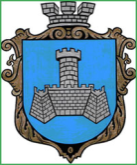 Українам. Хмільник  Вінницької областіР О З П О Р Я Д Ж Е Н Н Я МІСЬКОГО  ГОЛОВИ   від 22.05.2024 р.                                                             №250–рПро проведення   черговогозасідання виконавчого комітетуХмільницької міської ради    Відповідно до п.п.2.2.3 пункту 2.2 розділу 2 Положення про виконавчий комітет Хмільницької міської ради 7 скликання, затвердженого  рішенням 46 сесії міської ради 7 скликання від 22.12.2017р. №1270,п.10 статті 9 Закону України «Про правовий режим воєнного стану»,розглянувши службові записки     начальника Управління ЖКГ та КВ Хмільницької міської ради Литвиненко І.С.,начальника Управління освіти,молоді та спорту Хмільницької міської ради Оліха В.В., в .о. начальника управління праці та соціального захисту населення Хмільницької міської ради Перчук Л.П., в. о. начальника Відділу культури і туризму Хмільницької міської ради Стукан Л.П., начальника відділу цивільного захисту,оборонної роботи та взаємодії з правоохоронними органами Хмільницької міської ради Коломійчука В.П.,начальника організаційного відділу Хмільницької міської ради Тендерис О.В.,начальника фінансового управління Хмільницької міської ради Тищенко Т.П.,керуючись ст.42, ст.59 Закону України „ Про місцеве самоврядування в Україні”:Провести  чергове засідання виконавчого комітету Хмільницької   міської  ради  24 травня 2024 року о 10.00 год., на яке винести наступні питання:2.Загальному відділу Хмільницької міської ради( О.Д.Прокопович) довести це розпорядження до членів виконавчого комітету Хмільницької міської ради та всіх зацікавлених суб’єктів.3.Контроль за виконанням цього розпорядження залишаю за собою.                Міський голова                Микола ЮРЧИШИНС.МаташО.ПрокоповичН.Буликова1Про виконання фінансового плану КП «Хмільникводоканал» за 1 квартал 2024 року   Про виконання фінансового плану КП «Хмільникводоканал» за 1 квартал 2024 року   Доповідає: Козубський Володимир Вікторович        Директор  КП «Хмільникводоканал»                                     2Про затвердження фінансового плану КП «Хмільникводоканал» на 2024 рік в новій редакціїПро затвердження фінансового плану КП «Хмільникводоканал» на 2024 рік в новій редакціїДоповідає: Козубський Володимир Вікторович        Директор  КП «Хмільникводоканал»                                     3Про виконання фінансового плану КП «Хмільниккомунсервіс» за I квартал 2024 рокуПро виконання фінансового плану КП «Хмільниккомунсервіс» за I квартал 2024 рокуДоповідає: Пугач Валерій ОлександровичВ. о. начальника КП «Хмільниккомунсервіс»4Про затвердження Положення та складу колегії Управління освіти, молоді та спорту Хмільницької міської радиПро затвердження Положення та складу колегії Управління освіти, молоді та спорту Хмільницької міської радиДоповідає: Оліх Віталій Васильович           Начальник Управління освіти,молоді та спорту Хмільницької міської ради                                    5Про преміювання обдарованих дітей закладів освіти Хмільницької міської ради за підсумками 2023-2024 н.р.Про преміювання обдарованих дітей закладів освіти Хмільницької міської ради за підсумками 2023-2024 н.р.Доповідає: Оліх Віталій Васильович           Начальник Управління освіти,молоді та спорту Хмільницької міської ради                                    6Про часткове звільнення В. В. Г. від оплати за харчування його дитини у Закладі дошкільної освіти № 5(ясла -садок ) «Вишенька» м. Хмільника                                     Про часткове звільнення В. В. Г. від оплати за харчування його дитини у Закладі дошкільної освіти № 5(ясла -садок ) «Вишенька» м. Хмільника                                     Доповідає:  Оліх Віталій Васильович              Начальник Управління освіти,молоді та спорту Хмільницької міської ради                                                                        7Про часткове звільнення Т. О. В. від оплати за харчування її дитини у Закладі дошкільної освіти №7 (ясла-садок) комбінованого типу «Ромашка» м. ХмільникаПро часткове звільнення Т. О. В. від оплати за харчування її дитини у Закладі дошкільної освіти №7 (ясла-садок) комбінованого типу «Ромашка» м. ХмільникаДоповідає:  Оліх Віталій Васильович              Начальник Управління освіти,молоді та спорту Хмільницької міської ради                                                                        8Про часткове звільнення К. М. В. від оплати за харчування її дитини у Закладі дошкільної освіти №7 (ясла-садок) комбінованого типу «Ромашка» м. ХмільникаПро часткове звільнення К. М. В. від оплати за харчування її дитини у Закладі дошкільної освіти №7 (ясла-садок) комбінованого типу «Ромашка» м. ХмільникаДоповідає:  Оліх Віталій Васильович              Начальник Управління освіти,молоді та спорту Хмільницької міської ради                                                                        9Про фінансування з місцевого бюджету коштів для надання одноразової матеріальної допомоги мешканцям Хмільницької міської територіальної громадиПро фінансування з місцевого бюджету коштів для надання одноразової матеріальної допомоги мешканцям Хмільницької міської територіальної громадиДоповідає:  Перчук Людмила Павлівна     В. о. начальника управління праці та соціального захисту населення Хмільницької міської ради                  10Про фінансування з місцевого бюджету коштів для надання одноразової матеріальної допомоги громадянам, які перебувають у складному матеріальному становищі внаслідок важких життєвих обставин, відповідно до висновків депутатів Хмільницької міської ради Про фінансування з місцевого бюджету коштів для надання одноразової матеріальної допомоги громадянам, які перебувають у складному матеріальному становищі внаслідок важких життєвих обставин, відповідно до висновків депутатів Хмільницької міської ради Доповідає:   Перчук Людмила Павлівна                В. о. начальника управління праці та соціального захисту населення Хмільницької міської ради                                    11Про фінансування з місцевого бюджету коштів для надання одноразової матеріальної допомоги сім’ям Захисників і Захисниць, які загинули чи померли захищаючи незалежність, суверенітет та територіальну цілісність України, на поховання на території населених пунктів, що входять до складу Хмільницької міської територіальної громадиПро фінансування з місцевого бюджету коштів для надання одноразової матеріальної допомоги сім’ям Захисників і Захисниць, які загинули чи померли захищаючи незалежність, суверенітет та територіальну цілісність України, на поховання на території населених пунктів, що входять до складу Хмільницької міської територіальної громадиДоповідає:    Перчук Людмила Павлівна               В. о. начальника управління праці та соціального захисту населення Хмільницької міської ради                 12Про фінансування з місцевого бюджету коштів для надання одноразової матеріальної допомоги жителям населених пунктів, що входять до складу Хмільницької міської територіальної громади Захисникам і Захисницям, які отримали поранення, контузію, каліцтво, травми, захворювання під час проходження військової службиПро фінансування з місцевого бюджету коштів для надання одноразової матеріальної допомоги жителям населених пунктів, що входять до складу Хмільницької міської територіальної громади Захисникам і Захисницям, які отримали поранення, контузію, каліцтво, травми, захворювання під час проходження військової службиДоповідає:   Перчук Людмила Павлівна            В. о. начальника управління праці та соціального захисту населення Хмільницької міської ради               13Про фінансування з місцевого бюджету коштів для надання одноразової матеріальної допомоги внутрішньо переміщеним особам для вирішення вкрай складних життєвих ситуаційПро фінансування з місцевого бюджету коштів для надання одноразової матеріальної допомоги внутрішньо переміщеним особам для вирішення вкрай складних життєвих ситуаційДоповідає:  Перчук Людмила Павлівна                         В. о. начальника управління праці та соціального захисту населення Хмільницької міської ради14Про фінансування з місцевого бюджету коштів для надання одноразової матеріальної допомоги демобілізованим Захисникам і Захисницям, які брали участь у заходах щодо захисту незалежності, суверенітету та територіальної цілісності України, а також учасникам АТО, ООС на лікуванняПро фінансування з місцевого бюджету коштів для надання одноразової матеріальної допомоги демобілізованим Захисникам і Захисницям, які брали участь у заходах щодо захисту незалежності, суверенітету та територіальної цілісності України, а також учасникам АТО, ООС на лікуванняДоповідає:    Перчук Людмила Павлівна                                                          В. о. начальника управління праці та соціального захисту населення Хмільницької міської ради                  15Про затвердження подання щодо доцільності призначення опікуном З. І. А.Про затвердження подання щодо доцільності призначення опікуном З. І. А.Доповідає:    Перчук Людмила Павлівна                                                          В. о. начальника управління праці та соціального захисту населення Хмільницької міської ради  16Про відзначення Подяками Хмільницького міського голови з нагоди Дня працівників текстильної і легкої промисловостіПро відзначення Подяками Хмільницького міського голови з нагоди Дня працівників текстильної і легкої промисловостіДоповідає:  Тендерис Оксана Володимирівна  Начальник організаційного відділу Хмільницької міської ради17Про безоплатну передачу комунального майна з балансу КП «Хмільниккомунсервіс» на баланс комунального закладу «Будинок культури» Про безоплатну передачу комунального майна з балансу КП «Хмільниккомунсервіс» на баланс комунального закладу «Будинок культури» Доповідає: Литвиненко Інна Сергіївна  Начальник Управління житлово-комунального господарства та комунальної власності Хмільницької міської ради18Про безоплатну передачу комунального майна з балансу КП «Хмільниккомунсервіс» на баланс КП «Хмільникводоканал», комунального некомерційного підприємства «Хмільницька ЦЛ»Про безоплатну передачу комунального майна з балансу КП «Хмільниккомунсервіс» на баланс КП «Хмільникводоканал», комунального некомерційного підприємства «Хмільницька ЦЛ»Доповідає: Литвиненко Інна Сергіївна  Начальник Управління житлово-комунального господарства та комунальної власності Хмільницької міської ради19Про розгляд клопотань юридичних та фізичних осіб з питань видалення деревонасаджень у населених пунктах Хмільницької міської територіальної громадиПро розгляд клопотань юридичних та фізичних осіб з питань видалення деревонасаджень у населених пунктах Хмільницької міської територіальної громадиДоповідає: Литвиненко Інна Сергіївна  Начальник Управління житлово-комунального господарства та комунальної власності Хмільницької міської ради20Про розгляд клопотань юридичних та фізичних осіб з питань видалення деревонасаджень у населених пунктах Хмільницької міської територіальної громадиПро розгляд клопотань юридичних та фізичних осіб з питань видалення деревонасаджень у населених пунктах Хмільницької міської територіальної громадиДоповідає:  Литвиненко Інна Сергіївна    Начальник Управління житлово-комунального господарства та комунальної власності Хмільницької міської ради21Про розгляд клопотань юридичних та фізичних осіб з питань видалення деревонасаджень у населених пунктах Хмільницької міської територіальної громадиПро розгляд клопотань юридичних та фізичних осіб з питань видалення деревонасаджень у населених пунктах Хмільницької міської територіальної громадиДоповідає:  Литвиненко Інна Сергіївна      Начальник Управління житлово-комунального господарства та комунальної власності Хмільницької міської ради22Про взяття У. О. І. на квартирний облік на поліпшення житлових умовПро взяття У. О. І. на квартирний облік на поліпшення житлових умовДоповідає:  Литвиненко Інна Сергіївна    Начальник Управління житлово-комунального господарства та комунальної власності Хмільницької міської ради23Про внесення змін до квартирної облікової справи П. Ю. М.Про внесення змін до квартирної облікової справи П. Ю. М.Доповідає:  Литвиненко Інна Сергіївна      Начальник Управління житлово-комунального господарства та комунальної власності Хмільницької міської ради24Про внесення змін до квартирної облікової справи Ш. І. Т.Про внесення змін до квартирної облікової справи Ш. І. Т.Доповідає:  Литвиненко Інна Сергіївна      Начальник Управління житлово-комунального господарства та комунальної власності Хмільницької міської ради25Про оренду приміщення великої зали Комунального закладу «Будинок культури» Хмільницької міської радиПро оренду приміщення великої зали Комунального закладу «Будинок культури» Хмільницької міської радиДоповідає:  Стукан Вікторія Павлівна           Головний спеціаліст   Відділу культури та туризму Хмільницької міської ради26Про внесення змін до рішення виконавчого комітету Хмільницької міської ради від 15.07.2021р. № 374 «Про створення  органів з евакуації» (зі змінами)Про внесення змін до рішення виконавчого комітету Хмільницької міської ради від 15.07.2021р. № 374 «Про створення  органів з евакуації» (зі змінами)Доповідає:  Вонсович Оксана ЛеонідівнаГоловний спеціаліст відділу цивільного захисту, оборонної роботи та взаємодії з правоохоронними органами Хмільницької міської ради                                            27Щодо забезпечення належного функціонування захисних споруд цивільного захисту на території Хмільницької міської територіальної громадиЩодо забезпечення належного функціонування захисних споруд цивільного захисту на території Хмільницької міської територіальної громадиДоповідає:  Вонсович Оксана Леонідівна  Головний спеціаліст  відділу цивільного захисту, оборонної роботи та взаємодії з правоохоронними органами Хмільницької міської ради                                            28Про внесення змін до рішення виконавчого комітету Хмільницької міської ради від 10.06.2021р. № 299 «Про організацію робіт з ліквідації наслідків надзвичайних ситуацій на території Хмільницької міської територіальної громади»Про внесення змін до рішення виконавчого комітету Хмільницької міської ради від 10.06.2021р. № 299 «Про організацію робіт з ліквідації наслідків надзвичайних ситуацій на території Хмільницької міської територіальної громади»Доповідає:   Вонсович Оксана ЛеонідівнаГоловний спеціаліст   відділу цивільного захисту, оборонної роботи та взаємодії з правоохоронними органами Хмільницької міської ради                                            29Про схвалення проекту рішення міської ради «Про внесення змін до рішення 53 сесії міської ради 8 скликання від 20 грудня 2023 року № 2315 «Про бюджет Хмільницької міської територіальної громади на 2024 рік(зі змінами)»Про схвалення проекту рішення міської ради «Про внесення змін до рішення 53 сесії міської ради 8 скликання від 20 грудня 2023 року № 2315 «Про бюджет Хмільницької міської територіальної громади на 2024 рік(зі змінами)»Доповідає: Тищенко Тетяна ПетрівнаНачальник фінансового управління Хмільницької міської ради30Про схвалення проекту рішення міської ради «Про затвердження Договору про передачу видатків у 2024 році військовій частині А 4648» Про схвалення проекту рішення міської ради «Про затвердження Договору про передачу видатків у 2024 році військовій частині А 4648» Доповідає: Тищенко Тетяна ПетрівнаНачальник фінансового управління Хмільницької міської ради31Про схвалення проекту рішення міської ради «Про затвердження Договору про передачу видатків у 2024 році військовій частині А 3091»Про схвалення проекту рішення міської ради «Про затвердження Договору про передачу видатків у 2024 році військовій частині А 3091»Доповідає: Тищенко Тетяна ПетрівнаНачальник фінансового управління Хмільницької міської ради32Про перелік питань що виносяться на розгляд  позачергової 60  сесії Хмільницької міської ради 8 скликання  24 травня   2024 року         Про перелік питань що виносяться на розгляд  позачергової 60  сесії Хмільницької міської ради 8 скликання  24 травня   2024 року         Доповідає: Крепкий Павло ВасильовичСекретар Хмільницької міської ради